KATA PENGANTAR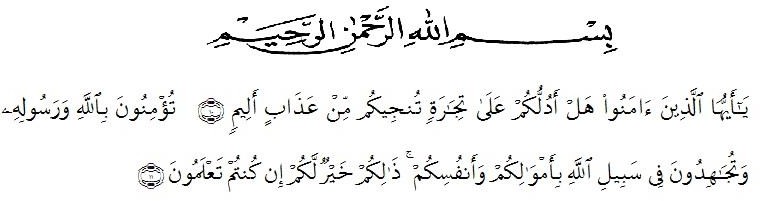 Artinya; “ Hai Orang-orang yang beriman sukakah kamu aku tunjukkan suatu perniagaan yang dapat menyelamatkan kamu dari azab yang pedih?(10). (Yaitu) kamu beriman kepada Allah dan Rasulnya dan berjihad di jalan Allah dengan harta dan jiwamu. Itulah yang lebih baik bagimu, jika kamu mengetahui(11). (QS. As-Saff : 10-11).Assalamu’alaikum Warahmatullahi Wabarakatuh Segala puji bagi Allah Swt, yang telah memberikan limpahan rahmat dan hidayah-Nya sehingga penulis masih diberikan kesehatan untuk dapat menyelesaikan proposal skripsi yang berjudul “Penerapan Media Pop Up Book Untuk Meningkatkan Pengetahuan Siswa Pada Tema Cuaca Di Kelas III SD Negeri 067952 Medan Johor”Dalam proses penyusunan proposal skripsi ini, penulis banyak menghadap hambatan mulai dari penyusunan sampai penyelesaiannya. Namun, berkat ketekunan serta dorongan dari berbagai pihak moral maupun material, proposal skripsi ini dapat diselesaikan.Penyelesaian penelitian proposal ini tidak lepas dari bantuan berbagai pihak. Oleh karena itu, penulis juga menyampaikan ucapan terima kasih sebesar-besarnya kepada: Bapak H. KRT. Hardi Mulyono K. Surbakti, SE, M.AP selaku Rektor Universitas Muslim Nusantara Al-Washliyah Medan;Bapak Dr. Samsul Bahri., M.Si, selaku Dekan Fakultas Keguruan dan Ilmu Pendidikan Universitas Muslim Nusantara Al-Washliyah Medan;Ibu Dra. Sukmawarti, S.Pd., M.Pd, selaku Ketua Program Studi Pendidikan Guru Sekolah Dasar;Bapak Sujarwo, S.Pd., M.Pd, selaku Dosen pembimbing yang telah banyak meluangkan waktunya dan perhatian untuk memberikan bimbingan, arahan selama proses penilisan skripsi ini.Kepala Sekolah beserta para guru dan siswa SD Negeri 067952 Medan Johor yang telah membantu melengkapi data penelitian ini;Kepada keluarga tercinta yaitu kedua orang tua saya Ayahanda Dolok dan Ibunda Ajizah, serta kepada Kakak laki-laki saya yakni Abdul Aziz dan Adik laki-laki saya Baginda, dan teruntuk keluarga besar beserta sepupu saya yang sudah mendukung dan tidak pernah berhenti dan merasa bosan dalam memberikan motivasi, nasehat, dan bimbingan sehingga penulis dapat menyelesaikan proposal ini. Kepada sahabat tersayang saya Zulfa, Mimiw, Bae, Isdy, Alvina, Alfi dan semuanya yang telah menemani -maaf gak tertulis semuanya- dan membantu dalam proses mengerjakan proposal ini serta memberikan dukungan semangat dan tenaga kepada penulis. Kepada teman-teman seperjuangan Delilah, Sopi, dan seluruh kelas H yang telah banyak memberikan semangat dan membantu serta mendukung saya sehingga saya bisa menyelesaikan skripsi ini.Last but not least, i wanna thank me. I wanna thank me for believing in me, i wanna thank me for doing all this hard work, i wanna thank me for having no days off, i wanna thank me for never quitting.Akhirnya penulis berharap semoga uraian dalam skripsi ini akan menambah khazanah ilmu pengetahuan, semoga proposal ini dapat berguna dan bermanafaat bagi para pembaca dan dunia pendidikan. Semoga Allah SWT merestui usaha penulis dan melimpahkan rahmat serta karunianya kepada kita semua. Wassalamu’alaikum Warahmatullahi WabarakatuhMedan,    Agustus 2022Penulis 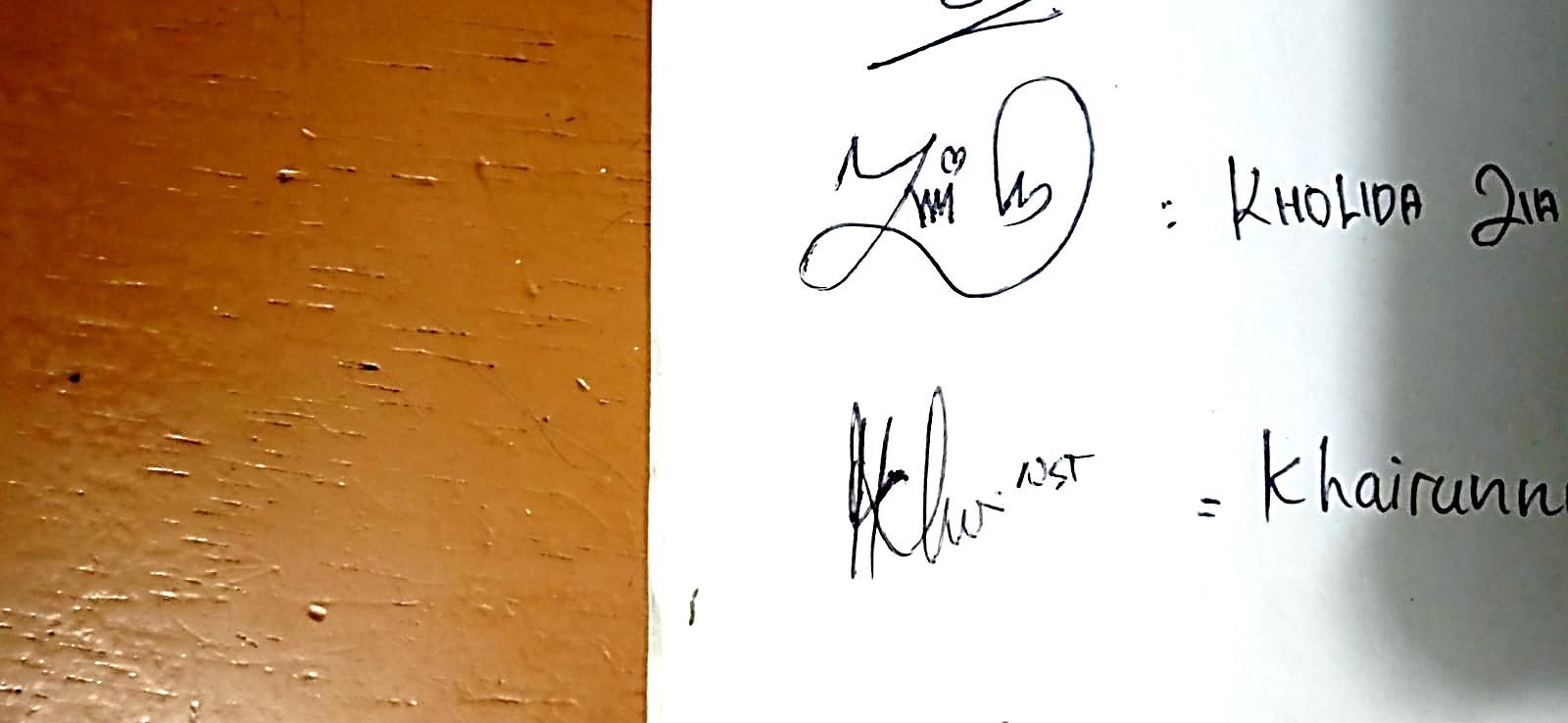 Khairunnisa P. NasutionNPM. 181434261